BCH ĐOÀN TP. HỒ CHÍ MINH			        ĐOÀN TNCS HỒ CHÍ MINH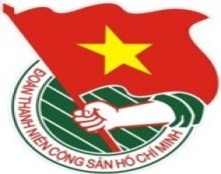 	***		TUẦN LỄ	          TP. Hồ Chí Minh, ngày 08 tháng 9 năm 2017	37/2017LỊCH LÀM VIỆC CỦA BAN THƯỜNG VỤ THÀNH ĐOÀN(Từ 11-9-2017 đến 17-9-2017)Trọng tâm: Chương trình Gặp gỡ hữu nghị Thanh niên Việt Nam – CampuchiaTọa đàm “Đổi mới nội dung, phương thức hoạt động tình nguyện của thanh niên, sinh viên thành phố giai đoạn 2017 - 2022”* Lịch làm việc thay thư mời trong nội bộ cơ quan Thành Đoàn.Lưu ý: Các đơn vị có thể download lịch công tác tuần tại website Thành Đoàn  (www.thanhdoan.hochiminhcity.gov.vn) vào sáng thứ 7 hàng tuần.	TL. BAN THƯỜNG VỤ THÀNH ĐOÀN	CHÁNH VĂN PHÒNG	(đã ký)	 Trần Thu HàNGÀYGIỜNỘI DUNG - THÀNH PHẦNĐỊA ĐIỂMTHỨ HAI11-909g30  Họp giao ban Báo Tuổi trẻ (TP: đ/c T.Liễu)Báo Tuổi trẻTHỨ HAI11-910g00Hội ý Thường trực Đảng ủy Cơ quan Thành Đoàn (TP: đ/c H.Sơn, H. Yến, P.Thảo)P.B2THỨ HAI11-913g30Đại hội đại biểu Đoàn TNCS Hồ Chí Minh khối Bộ Tài nguyên và Môi trường lần thứ III, nhiệm kỳ 2017 – 2022 (TP: đ/c T. Phương, T.Nguyên, Ban Tổ chức, Ban Kiểm tra, Ban CNLĐ)Cơ sởTHỨ HAI11-914g00Hội nghị Cán bộ chủ chốt (lần 1) lấy ý kiến giới thiệu nhân sự ứng cử Ban Chấp hành, Ban Thường vụ, Bí thư, Phó Bí thư Thành Đoàn khóa X, nhiệm kỳ 2017 – 2022 (TP: đ/c H.Sơn, Q. Sơn, T.Liễu, UVBCH Thành Đoàn, UVBCH Đảng bộ cơ quan Thành Đoàn, Bí thư – Phó Bí thư Đảng bộ BP, chi bộ trực thuộc Đảng bộ cơ quan Thành Đoàn, Trưởng – Phó 2 Đoàn thể cơ quan Thành Đoàn, Trưởng - Phó ban, VP Thành Đoàn, Trưởng – Phó các đơn vị sự nghiệp, doanh nghiệp trực thuộc Thành Đoàn, Bí thư các cơ sở Đoàn trực thuộc Thành Đoàn)HTTHỨ HAI11-915g00  Họp giao ban Thường trực - Văn phòng (TP: Thường trực, lãnh đạo Văn phòng )P.B2THỨ HAI11-915g00Duyệt chương trình công tác Đội và phong trào thiếu nhi năm học 2017 - 2018 các quận – huyện (Hội đồng Đội cụm 1) (TP: đ/c T.Phương, Ban Thiếu nhi, đại diện các Ban  - Văn phòng Thành Đoàn phụ trách cụm 1, theo thông báo 02-TB/HĐĐ)P.C619g00  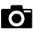 Lễ Bế mạc chương trình Gặp gỡ hữu nghị Thanh niên Việt Nam – Campuchia (TP: đ/c H.Sơn, Q.Sơn, Liễu, BTV Thành Đoàn, T.Hà, M.Hải, H.Thạch, cán bộ Thành Đoàn theo Thông báo 3222-TB/TĐTN-BMT.ANQP.ĐBDC)KS Kỳ Hòa Bến ThànhTHỨ ba12-908g00Họp Ban Thường vụ Thành Đoàn (TP: đ/c H.Sơn, Ban Thường vụ Thành Đoàn)P.B210g00  Làm việc với Cụm Dịch vụ khu vực Công nhân Lao động về hoạt động kỷ niệm 35 năm Ngày truyền thống thanh niên công nhân thành phố (TP: đ/c T.Quang, Ban CNLĐ, Thường trực các cơ sở Đoàn Cụm Dịch vụ)Cơ sởTHỨ BA12-9(TIẾP THEO)14g00Hội nghị Cán bộ chủ chốt (lần 2) lấy phiếu tín nhiệm nhân sự ứng cử Ban Chấp hành, Ban Thường vụ, Bí thư, Phó Bí thư Thành Đoàn khóa X, nhiệm kỳ 2017 – 2022 (TP: đ/c H.Sơn, Q. Sơn, T.Liễu, UVBCH Thành Đoàn, UVBCH Đảng bộ cơ quan Thành Đoàn, Bí thư – Phó Bí thư Đảng bộ BP, chi bộ trực thuộc Đảng bộ cơ quan Thành Đoàn, Trưởng – Phó 2 Đoàn thể cơ quan Thành Đoàn, Trưởng - Phó ban, VP Thành Đoàn, Trưởng – Phó các đơn vị sự nghiệp, doanh nghiệp trực thuộc Thành Đoàn, Bí thư các cơ sở Đoàn trực thuộc Thành Đoàn)HT15g00Dự buổi làm việc với Đoàn khảo sát Ban Dân vận Trung ương về thực hiện Chỉ thị số 43-CT/TW của Ban Bí thư về tang cường sự lãnh đạo của Đảng đối với công tác giải quyết hậu quả chất độc hóa học do Mỹ sử dụng trong chiến tranh ở Việt Nam (TP: đ/c H.Sơn)56 Trương Định, Q.315g00  Làm việc với Cụm Sản xuất khu vực Công nhân Lao động về hoạt động kỷ niệm 35 năm Ngày truyền thống thanh niên công nhân thành phố (TP: đ/c T.Quang, Ban CNLĐ, Thường trực các cơ sở Đoàn cụm sản xuất)Cơ sở15g00Duyệt chương trình công tác Đội và phong trào thiếu nhi năm học 2017 - 2018 các quận – huyện (Hội đồng Đội cụm 2) (TP: đ/c T.Phương, Ban Thiếu nhi, đại diện các Ban  - Văn phòng Thành Đoàn phụ trách cụm 2, theo thông báo 02-TB/HĐĐ)P.C616g00Làm việc với Ban Giám đốc Trung tâm Hỗ trợ Thanh niên Công nhân (TP: đ/c Q.Sơn, lãnh đạo Ban CNLĐ, Ban Tổ chức, Ban giám đốc TT HTTNCN)Cơ sở16g30Dự Hội nghị Ban Chấp hành Quận Đoàn 7 (TP: đ/c T.Liễu, Ban TN, Ban TC)Cơ sở17g30Dự buổi chiêu đãi Đoàn Bộ Tư lệnh Quân khu Đặc biệt/ Quân đội Hoàng gia Campuchia đến giao lưu sỹ quan trẻ tại Bộ Tư lệnh Thành phố (TP: đ/c Q.Sơn, M.Hải)Theo TMTHỨ Tư13-907g30 ✪ Dự Đại hội đại biểu Đoàn TNCS Hồ Chí Minh tỉnh Bình Dương lần thứ X, nhiệm kỳ 2017 – 2022 (TP: đ/c H.Sơn)Tỉnh Bình Dương08g00Dự Tọa đàm Sĩ quan trẻ giữa Bộ Tư lệnh Thành phố Hồ Chí Minh/Quân khu 7/Quân đội Nhân dân Việt Nam với Bộ Tư lệnh Quân khu Đặc biệt/Quân đội Hoàng gia Campuchia (TP: đ/c Q.Sơn, M.Hải)Theo TM08g00Liên tịch Đại hội đại biểu Đoàn trường Đại học Công nghệ Sài Gòn lần thứ VII, nhiệm kỳ 2017 - 2019 (TP: đ/c P.Thảo, Ban Tổ chức, Ban Kiểm tra, Ban TNTH)Cơ sở09g00Nghe CLB Truyền thống Thành Đoàn góp ý đề cương sách Lịch sử Đoàn TNCS Hồ Chí Minh TP. Hồ Chí Minh (TP: đ/c T. Liễu, T. Nguyên, Ban TG)P.A113g30		✪Làm việc với công đoàn Trung tâm Sinh hoạt Dã ngoại Thanh thiếu nhi Thành phố Hồ Chí Minh (TP: đ/c T.Quang, P.Sơn)H.Cần Giờ14g00Tọa đàm “Đổi mới nội dung, phương thức hoạt động tình nguyện của thanh niên, sinh viên thành phố giai đoạn 2017 - 2022” (TP: đ/c H.Sơn, BTV Thành Đoàn, Thường trực cơ sở Đoàn – Hội, Thành phần theo Thông báo 3223-TB/TĐTN-BTNTH)HTthứ tư13-9(tiếp theo)18g30Dự buổi giao lưu văn hóa, văn nghệ giữa Bộ Tư lệnh Thành phố Hồ Chí Minh/Quân khu 7/Quân đội Nhân dân Việt Nam với Đoàn Bộ Tư lệnh Quân khu Đặc biệt/ Quân đội Hoàng gia Campuchia (TP: đ/c T.Liễu, T.Đạt)Theo TMTHỨ NĂM14-907g30Dự Đại hội đại biểu Đoàn Tổng công ty Địa ốc Sài Gòn lần thứ III, nhiệm kỳ 2017 - 2019 (TP: đ/c P.Thảo, Ban Tổ chức, Ban Kiểm tra, Ban CNLĐ)Cơ sởTHỨ NĂM14-907g30✪Dự Đại hội đại biểu Đoàn trường Đại học Ngân hàng lần thứ XXIII, nhiệm kỳ 2017 - 2019 (TP: đ/c K.Hưng, T.Hà, Văn phòng, Ban Tổ chức, Ban Kiểm tra, Ban TNTH)Cơ sởTHỨ NĂM14-908g00Dự họp Ban Thường vụ Trung ương Đoàn TNCS Hồ Chí Minh (cả ngày) (TP: đ/c H.Sơn)TP. Đà LạtTHỨ NĂM14-908g00Hội nghị tổng kết Chương trình 05/CT-TĐ “Tuổi trẻ Thành phố vì biển giới, biển đảo” giai đoạn 2013 – 2017” (TP: đ/c Q.Sơn, Liễu, Ban Thường vụ Thành Đoàn, lãnh đạo các Ban - Văn phòng, đơn vị sự nghiệp, Thường trực các cơ sở Đoàn, theo TM)HTTHỨ NĂM14-908g00✪  Khai giảng lớp đào tạo, bồi dưỡng kiến thức, nghiệp vụ, kỹ năng công tác Đoàn - Hội - Đội năm 2017 (TP: đ/c P. Thảo, Ban Tổ chức lớp theo Kế hoạch số 415-KH/TĐTN-BTC ngày 10/8/2017)Trường Đoàn Lý Tự TrọngTHỨ NĂM14-910g00  Làm việc về nội dung Bảo tàng tương tác thông minh (TP: đ/c K.Thành, Đ.Sự, TT PTKHCN Trẻ)Địa đạo Củ ChiTHỨ NĂM14-914g00Họp kiểm tra công tác chuẩn bị chương trình gặp gỡ giữa Cựu Chiến binh Thành phố với Thanh thiếu nhi Thành phố (TP: đ/c Q.Sơn, M.Hải, H.Phúc, Ban MT-ANQP-ĐBDC, VP)P.B2THỨ NĂM14-914g00Góp ý dự thảo Chương trình phối hợp giữa Ban Thường vụ Thành Đoàn và Sở Giáo dục và Đào tạo TP.HCM năm học 2017 - 2018 và giai đoạn 2017 - 2020 (TP: đ/c T.Liễu, T.Phương, Ban TN, đại diện BGĐ NTN Thành phố, BGH Trường Đoàn Lý Tự Trọng, BBT Báo Khăn Quàng Đỏ, Chủ tịch Hội đồng Đội Quận – Huyện)P.C6THỨ NĂM14-914g00Làm việc với Cụm Hành chính Sự nghiệp về hoạt động kỷ niệm 35 năm Ngày truyền thống thanh niên công nhân thành phố (TP: đ/c T.Quang, Ban CNLĐ, Thường trực các cơ sở Đoàn trong cụm)P.A216g00Làm việc với Cụm Đoàn cơ sở về hoạt động kỷ niệm 35 năm Ngày truyền thống thanh niên công nhân thành phố (TP: đ/c T.Quang, Ban CNLĐ, Thường trực các cơ sở Đoàn trong cụm)P.A216g30Họp Đảng ủy Bộ phận Khối Phong trào Thành Đoàn (TP: đ/c T.Liễu, T.Hải, H.Thạch, T.Nghĩa, M.Thảo)P.A916g30  Sinh hoạt Chi bộ Phong trào 1 (TP: đ/c K.Thành, T.Phương, Thái Quang, Đảng viên chi bộ Phong trào 1)P.C6THỨ SÁU15-9THỨ SÁU15-9(TIẾP THEO)08g00Dự Hội nghị tổng kết Chiến dịch Thanh niên tình nguyện Hè năm 2017 (TP: đ/c H.Sơn)TP.Đà LạtTHỨ SÁU15-9THỨ SÁU15-9(TIẾP THEO)08g00Hội nghị góp ý dự thảo Văn kiện Đại hội Đoàn Thành phố lần thứ X, nhiệm kỳ 2017 – 2022 trong giảng viên trẻ, Sinh viên 5 tốt tiêu biểu, cán bộ Hội chủ chốt (TP: đ/c Q.Sơn, K.Hưng, N.Linh, An Phong, P. Lâm, UVBCH Hội Sinh viên TP, Thường trực HSV các trường, các gương điển hình theo TM)HTTHỨ SÁU15-9THỨ SÁU15-9(TIẾP THEO)08g00Duyệt chương trình công tác Đội và phong trào thiếu nhi năm học 2017 - 2018 các quận – huyện (Hội đồng Đội cụm 4) (TP: đ/c T.Phương, Ban Thiếu nhi, đại diện các Ban  - Văn phòng Thành Đoàn phụ trách cụm 4, theo TB 02-TB/HĐĐ)P.C6THỨ SÁU15-9THỨ SÁU15-9(TIẾP THEO)08g00  Dự lễ Khai giảng năm học mới và trao bằng khen của BTC Giải thưởng Euréka cho sinh viên trường Đại học Luật TP. Hồ Chí Minh (TP: đ/c K.Thành, Đ.Sự, TT PTKHCN Trẻ)Đại học Luật TP. HCM14g00Hội nghị giao ban công tác chỉ đạo của Ban Thường vụ quận, huyện Đoàn đối với hoạt động Nhà Thiếu nhi quận, huyện năm 2017 (TP: đ/c Q.Sơn, T.Liễu, T.Phương, lãnh đạo các Ban - Văn phòng Thành Đoàn, Thành phần theo thông báo 3219-TB/TĐTN-BTN)Nhà Thiếu nhi TP15g00Hội nghị góp ý dự thảo Văn kiện Đại hội Đoàn Thành phố lần thứ X, nhiệm kỳ 2017 – 2022 trong cấp ủy cơ sở (TP: đ/c H.Sơn, P.Thảo, N.Linh, T.Hà, lãnh đạo Ban MT-ANQP-ĐBDC, Ban CNLĐ, Ban TNTH, An Phong, P. Lâm)HT14g00Họp góp ý Hành trình về quê hương Anh hùng Liệt sĩ Nguyễn Văn Trỗi (TP: đ/c T.Quang, Ban CNLĐ, thành phần theo thư mời)P.C616g00Làm việc với Cụm Xây dựng Giao thông về hoạt động kỷ niệm 35 năm Ngày truyền thống thanh niên công nhân thành phố (TP: đ/c T.Quang, Ban CNLĐ, Thường trực các cơ sở Đoàn trong cụm) P.A216g30Họp Ban Thường vụ Thành Đoàn (TP: đ/c H.Sơn, BTV Thành Đoàn )P.B2THỨ BẢY16-908g00  Dự Hội thảo tập huấn và thực hành về IoT và Acer CloudProfessor (TP: đ/c K.Thành, Đ.Sự, TT PTKHCN Trẻ)CEastin Grand Hotel Saigon08g00Duyệt chương trình công tác Đội và phong trào thiếu nhi năm học 2017 -2018 các quận – huyện (Hội đồng Đội cụm 3) (TP: đ/c T.Phương, Ban Thiếu nhi, đại diện các Ban  - Văn phòng Thành Đoàn phụ trách cụm 3, theo thông báo 02-TB/HĐĐ)P.C609g00✪  Dự Lễ khánh thành “Thư viện ước mơ” của Báo Khăn Quàng Đỏ (TP: đ/c T.Liễu, Ban TN)NTN huyện Cần Giờ09g00Hội nghị góp ý dự thảo Văn kiện Đại hội Đoàn Thành phố lần thứ X, nhiệm kỳ 2017 – 2022 trong Công dân trẻ tiêu biểu TP.HCM, tài năng trẻ, cán bộ công chức trẻ, giỏi, thân thiện, y bác sĩ trẻ, thủ lĩnh thanh niên công nhân (TP: đ/c Q.Sơn, T.Nguyên, H.Trân, An Phong, P.Lâm, theo TM)HTCHỦ NHẬT17-907g30Dự Đại hội đại biểu Đoàn trường Đại học Công nghệ Sài Gòn lần thứ VII, nhiệm kỳ 2017 - 2019 (TP: đ/c P.Thảo, Ban Tổ chức, Ban Kiểm tra, Ban TNTH)Cơ sở